Situation-problème :Dans le prolongement de la démarche d’investigation de l’activité 4 du chapitre 7 portant sur la propulsion par réaction, on souhaite mettre en œuvre une démarche expérimentale pour déterminer la force de poussée d’une fusée à air expérimentale, qui est de même nature que la force s’exerçant sur le chariot à réaction : la force de poussée est du type propulsion par réaction, et elle est créée par l’éjection de l’air d’un ballon de baudruche. Comme dans le cas du chariot à réaction, on peut considérer que celle-ci est constante : la surpression de l’air contenue dans le ballon est faible et quasiment constante, ce qui implique que le volume ainsi que la masse d’air éjecté sont proportionnels à l’intervalle de temps écoulé (les débits volumique et massique sont constants). Cependant, à la différence du chariot, on ne peut pas considérer que la quantité de mouvement se conserve dans le cas de la fusée à air, car celle-ci ne constitue pas un système isolé. Pour réaliser la mesure de la force de poussée de la fusée, on dispose de la vidéo de la fusée à air expérimentale, propulsée par un moteur à réaction à air. Toutes les données relatives à cette vidéo sont disponibles dans l’encadré « Données » de la p. 175.Matériel mis à disposition :– ordinateur muni de la vidéo de la fusée à air expérimentale (Fusee.avi) ;– logiciel de pointage ;– logiciel tableur-grapheur.1. Analyser> Après avoir regardé rapidement la vidéo du document 1 à l’aide du logiciel de pointage, faire un bilan des forces qui s’appliquent sur la fusée lorsque celle-ci est en train de s’élever dans l’air. Représenter ces forces sur un schéma de la fusée en train de s’élever dans l’air.En cas de difficulté, faites appel à votre professeur, et collez ici l’aide qu’il vous donnera.> En utilisant la relation du document 2 issue de la seconde loi de Newton, exprimer la force de poussée  s’exerçant sur la fusée pendant une petite durée Δt, en fonction de m, , Δm et , ainsi que m0.Montrer qu’en projetant cette expression sur un axe vertical Oy orienté vers le haut, on obtient l’expression littérale de la valeur Fp de la force de poussée suivante :Justifier que le terme  soit de signe négatif.En cas de difficulté, faites appel à votre professeur, et collez ici l’aide qu’il vous donnera.> En utilisant les données de la p. 175, et le matériel mis à disposition, proposer un protocole expérimental permettant de réaliser les mesures de toutes les valeurs des grandeurs de l’expression (1). En cas de difficulté, faites appel à votre professeur, et collez ici l’aide qu’il vous donnera.2. Réaliser> Réaliser le protocole proposé.En cas de difficulté, faites appel à votre professeur, et collez ici l’aide qu’il vous donnera.3. Valider> Déterminer la valeur Fp de la force de poussée qui s’exerce sur la fusée entre les dates t1 = 0,234 s et  t2 = 0,901 s dans la vidéo. Le résultat sera exprimé avec son incertitude associée.En cas de difficulté, faites appel à votre professeur, et collez ici l’aide qu’il vous donnera.> Comme dans le cas de l’activité de la propulsion par réaction, la valeur théorique Fpt de la force de poussée peut être calculée à l’aide de l’expression suivante :       où u représente la vitesse d’éjection de l’air qui s’exprime à l’aide des données par :Justifier que u a bien la dimension d’une vitesse et s’exprime bien en m∙s–1, puis calculer sa valeur et son incertitude associée, calculée à partir des données de la p. 175.En cas de difficulté, faites appel à votre professeur, et collez ici l’aide qu’il vous donnera.> En déduire la valeur théorique Fpt de la force de poussée et donner son incertitude associée.En cas de difficulté, faites appel à votre professeur, et collez ici l’aide qu’il vous donnera.> Comparer les deux valeurs expérimentale et théorique de la force de poussée, obtenues à partir des expressions (1) et (2), et discuter l’écart entre ces deux valeurs en termes d’incertitudes. En cas de difficulté, faites appel à votre professeur, et collez ici l’aide qu’il vous donnera.Chapitre 8ACTIVITÉ 4 – Détermination de la force de poussée d’une fusée à air – p. 175 Comment la deuxième loi de Newton permet-elle de déterminerplus facilement la valeur de la force de poussée d’une fusée à airexpérimentale ?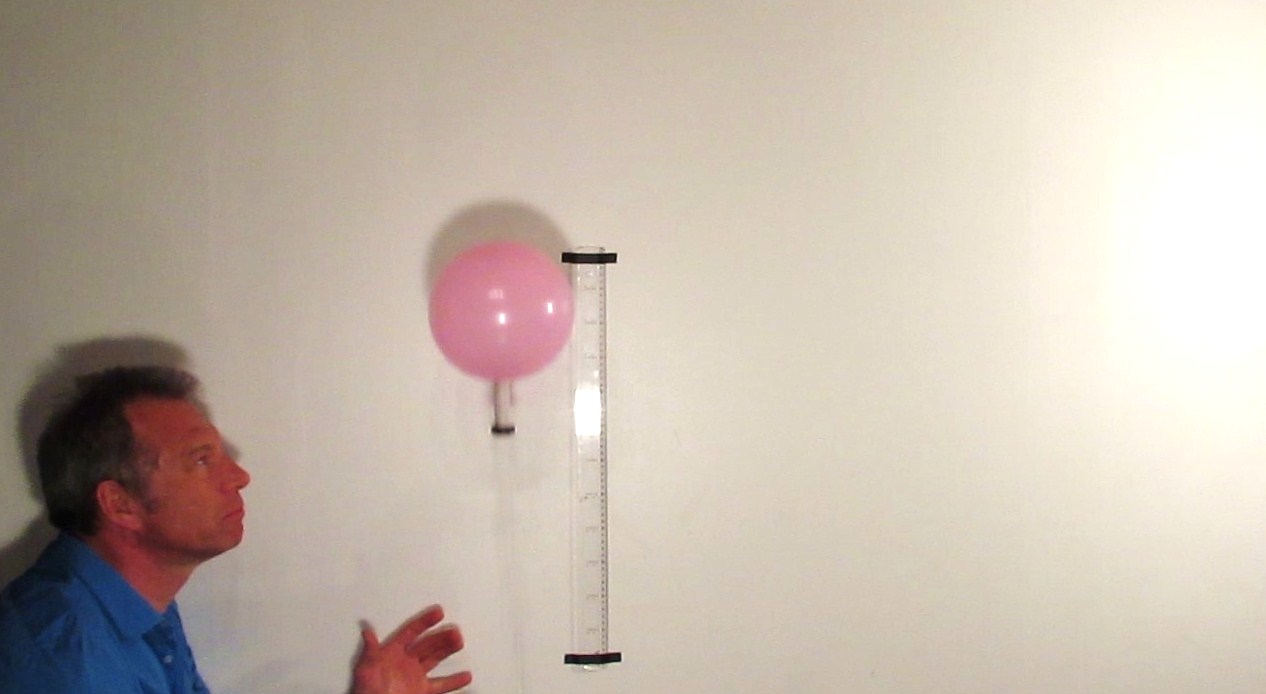 